Практична робота №13-15:«Гіперпосилання. Посилання в межах одного документу. Посилання з одного документу на другий»«Графіка в HTML-документах» «Таблиці. Використання таблиць для форматування документів.»ЗавданняСторінка 1 ТестоваСторінка 2  ФотоЗробити навігаційну панель переходу між сторінкамиЗробити таблицю з фотографіями з гіперпосиланнями <A HREF=”адреса файлу”> текст  </A> вставляння гіперпосилань у вигляді тексту<a name="top"><a href="#top">Наверх</a>Посилання всередині сторінкиЗакладкаПосилання<IMG SRC= “адреса графічного файлу” ALT = “альтернативний текст” ALING=”left” WIDTH=200 HEIGHT=200> вставляння графічних файлів<A HREF=”адреса файлу”> <IMG SRC= “адреса графічного файлу”></A> вставляння гіперпосилань у вигляді малюнка<TABLE>…</TABLE> - теги, які відзначають початок і кінець таблиці;<TR>…</TR> - відмічають початок і кінець рядка таблиці;<TD>…</TD> - між цими тегами розміщуються дані одної комірки таблиці;<TH>…</TH> - заголовок таблиці.<TABLE BORDER=5> визначає товщину рамки в пікселях<CAPTION> заголовок </CAPTION><table border="1" width="100%" height="100%"><tr height=100><td colspan="2" bgcolor=brown> Заголовок </td></tr><tr><td width=20% bgcolor=blueviolet> Меню</td><td width=80% bgcolor=cyan> Контент</td></tr height=50><tr height=50>   <td colspan="2" bgcolor=gold>Подвал (footer)</td>  </tr></table>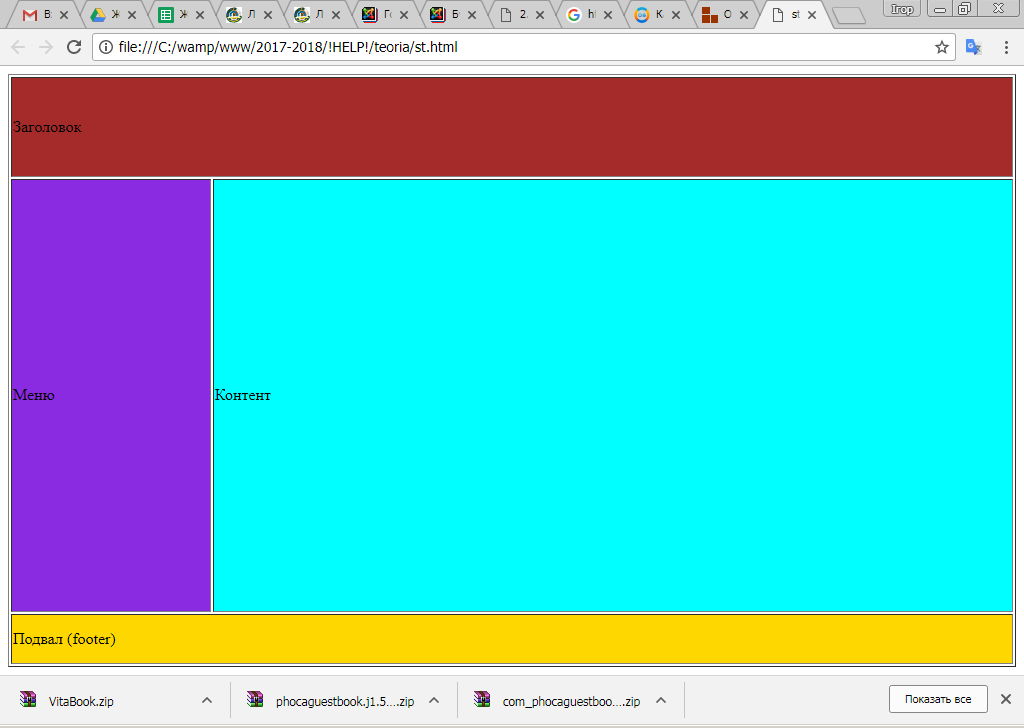 <html><head><title> Фотоальбом </title></head><body bgcolor=cyan text=blue><table border=0 width=100%><tr><td colspan=2><h1 align=center> Фотоальбом </h1></td></tr><tr><td width=100><a href ="p1.html"> p1 </a><br><a href ="p2.html"> p2 </a><br><a href ="p3.html"> p3 </a><br><a href ="p4.html"> p4 </a><br></td><td><img src=1.jpg width=500></td></tr></body></html><html><head> <title>Photo</title> </head><body background="fon.jpg"  text=yellow><table border=0 width=100%>          <tr> <td valign="top"><a href="https://postupi.online/professiya/fizik-atomschik/"><X>Фізик-атомщик</X></a></td><td valign="top"><a href="https://postupi.online/professiya/inzhener-fizik/"><X>Інженер-фізик</X></a></td><td ><a href="https://postupi.online/professiya/laborant-spektralnogo-
analiza/"><X>Лаборант спектрального аналізу</X></a></td>     </tr>     <tr><td><a href="1.jpg"><img src="1.jpg" width="360" height="260" alt="lorem" class=sun></a></td><td><a href="2.png"><img src="2.png" width="360" height="260" alt="lorem"></a></td><td><a href="3.jpg"><img src="3.jpg" width="360" height="260" alt="lorem"></a></td>    </tr></table></body></html>